«Об утверждении сметной документации»В целях реализации мероприятий подпрограммы «Строительство, реконструкция, капитальный ремонт и ремонт автомобильных дорог общего пользования местного значения на территории Краснодарского края» государственной программы Краснодарского края «Развитие сети автомобильных дорог Краснодарского края», улучшения инвестиционного климата на территории  Красноармейского района и транспортно-эксплуатационных характеристик существующей улично-дорожной сети   п о с т а н о в л я ю:1. Утвердить сметную документацию на реализацию мероприятий подпрограммы «Строительство, реконструкция, капитальный ремонт и ремонт автомобильных дорог общего пользования местного значения на территории Краснодарского края» государственной программы Краснодарского края «Развитие сети автомобильных дорог Краснодарского края» в Старонижестеблиевском сельском поселении  Красноармейского района,  разработанную  ООО «Красноармейское ДРСУ» со следующими стоимостными показателями в ценах на 01 июня 2018 года:1) Ремонт ул. Ленина от ул. Пролетарской до ул. Шевченко в ст-це Старонижестеблиевской.- 3877, 474 тыс. руб. (Три миллиона восемьсот семьдесят семь тысяч четыреста семьдесят четыре рубля);2) Ремонт ул. Евтушенко от ул. Кооперативной до ул. Ангелинской в     ст-це Старонижестеблиевской.- 1245, 552 тыс. руб. (Один миллион двести сорок пять тысяч пятьсот пятьдесят два рубля);3) Ремонт ул. Кооперативной от ул. Евтушенко до ул. Партизанской в   ст-це Старонижестеблиевской. - 502, 337 тыс. руб. (Пятьсот две тысячи триста тридцать семь рублей);4) Ремонт ул. Степной от ПК 0+00 (дом № 82) до ПК 4+00 в х. Отрубные. - 948, 296 тыс. руб. (Девятьсот сорок восемь тысяч двести девяносто шесть рублей);5) Ремонт ул. Комсомольской от ПК 0+00 (ул. Красная) до ПК2+14 и от ПК 0+00 до ПК 4+44 (ул. Первомайская) в ст-це Старонижестеблиевской- 1406,040 тыс. руб. (Один миллион четыреста шесть тысяч сорок рублей);26) Ремонт ул. Краснодарской от ПК 0+00 до ПК 5+90 (дом № 8) в ст-це Старонижестеблиевской – 1109,254 тыс. руб. (Один миллион сто девять тысяч двести пятьдесят четыре рубля);7) Ремонт ул. Хлеборобной от пер. Кучугурского до ул. Афанасенко в   ст-це Старонижестеблиевской – 2913,532 тыс. руб. (Два миллиона девятьсот тринадцать тысяч пятьсот тридцать два рубля).2. Контроль за выполнением настоящего постановления возложить на заместителя главы Старонижестеблиевского сельского поселения Красноармейского района Черепанову Е.Е.3. Постановление вступает в силу со дня подписания.ГлаваСтаронижестеблиевского сельского поселенияКрасноармейского района                                                                      В.В. Новак3ЛИСТ СОГЛАСОВАНИЯк проекту постановления администрации Старонижестеблиевского сельского поселения Красноармейского района от ____________ № ________«Об утверждении сметной документации»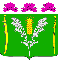 АДМИНИСТРАЦИЯСТАРОНИЖЕСТЕБЛИЕВСКОГО СЕЛЬСКОГО ПОСЕЛЕНИЯ КРАСНОАРМЕЙСКОГО РАЙОНАПОСТАНОВЛЕНИЕАДМИНИСТРАЦИЯСТАРОНИЖЕСТЕБЛИЕВСКОГО СЕЛЬСКОГО ПОСЕЛЕНИЯ КРАСНОАРМЕЙСКОГО РАЙОНАПОСТАНОВЛЕНИЕ«__09____»___10____2018 г.№ __148_______станица Старонижестеблиевскаястаница СтаронижестеблиевскаяПроект подготовлен и внесён:Главным специалистом по юридическим вопросам администрации Старонижестеблиевского сельского поселения Красноармейского районаО.Н. ШестопалПроект согласован:Заместитель главыСтаронижестеблиевского сельского поселенияКрасноармейского районаЕ.Е. ЧерепановаНачальник отдела по бухгалтерскому учету и финансам, главный бухгалтер администрацииСтаронижестеблиевского сельского поселения	Красноармейского района  Т.А. Коваленко